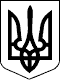 УКРАЇНАХМІЛЬНИЦЬКА РАЙОННА РАДАВІННИЦЬКОЇ ОБЛАСТІРОЗПОРЯДЖЕННЯвід26.03.2021 р. № 46- рПро розірвання договору орендиВідповідно допункту 20 частини 1 статті 43, пункту 62,  пункту 10 Розділу V «Прикінцеві та перехідні положення», статті 60 Закону України «Про місцеве самоврядування в Україні», розпорядження Кабінету Міністрів  України від 12 червня 2020 р. № 707-р «Про визначення адміністративних  центрів та затвердження територій територіальних громад Вінницької області», постанови Верховної Ради України від 17.07.2020 № 807-IX «Про утворення та ліквідацію районів»,враховуючи лист КП «Центр первинної медико-санітарної допомоги Самгородецької сільської ради» № 189 від 04.03.2021 р.  та вдповідно до п. ____ «Договору про безоплатне тимчасове користування майном, що є спільною комунальною власністю Козятинської районної ради» від 1 липня 2016 р.:Розірвати за згодою сторінДоговір про безоплатне тимчасове користування майном, що є спільною комунальною власністю Козятинської районної ради» від 1 липня 2016 р., укладений між Козятинською районною радою  та Козятинським РМЦПМСД,з 1 квітня 2021 р.Визначити балансоутримувачем автомобіля ГАЗ 3110 «Волга», номерний знак 777-35 ВІ, 2000 року випуску, який був предметом Договір про безоплатне тимчасове користування майном, що є спільною комунальною власністю Козятинської районної ради» від 1 липня 2016 р., Хмільницьку районну раду.Створити комісію з приймання-передачі автомобіля ГАЗ 3110 «Волга», номерний знак 777-35 ВІ, 2000 року випуску в складі:________________ - Посада, голова комісії________________ - Посада________________ - Посада________________ - Посада________________ - ПосадаБалансоутримувачу автомобіля ГАЗ 3110 «Волга», номерний знак 777-35 ВІ, 2000 року випуску та комісії приймання-передачі автомобіля ГАЗ 3110 «Волга» здійснити приймання-передачу автомобіля та подати відповідний акт голові Хмільницької ради для затвердження.Головному бухгалтеруХмільницької районної ради (Пастушенко Т. О.)здійснити взяття на баланс автомобіля ГАЗ 3110 «Волга», номерний знак 777-35 ВІ, 2000 року випуску після завершення процедури приймання-передачі автомобіля.Голова районної ради                            Ю.СЛАБЧУК